Introduction to the NIOSH Human Research Protocol Template* This template is based on a previous NIH Protocol Template for Behavioral and Social Sciences Research Involving Humans. It maintains much of the content and structure of the NIH template but has been tailored to CDC/National Institute for Occupational Safety and Health research. [STARS Number:] National Institute for Occupational Safety and HealthAll versions should have a version number and a date. Protocol amendments should be documented using a clean and marked copy. For protocol amendments, please provide a high-level summary of all revisions in Protocol Amendment History. PROTOCOL SUMMARYAbbreviations and Special TermsStudy Overview InvestigatorsStudy Schema INTRODUCTIONBackgroundStudy Rationale Objectives and Data Collection MeasuresSTUDY DESIGNOverall Design Description Description of the Study Intervention/Clinical Trials   Study Procedures and Evaluations NIOSH will collaborate with their contracting partners at the Department of Radiology National Jewish Health to identify eligible radiology facilities who are qualified to perform HRCT scans. Factors that will determine radiology facility eligibility will be CT scanner model, location near Bellingham, WA and near Kelso, WA and facility’s experience in performing HRCT scans. Once the two radiology facilities are under contract with NIOSH, recruited research participants will be scheduled an HRCT scan appointment at the radiology facility closest to their home address. The research participant will undergo two volumetric chest HRCT scan examinations: one at full inspiration and one at the end of a normal expiration. These HRCT scans will be reconstructed with a slice thickness of 0.625, 0.75, or 0.9 mm depending on the type of CT scanner unit to achieve near-isotropic voxels. Inspiratory scans will be acquired at 200 mAs and expiratory scans at 50 mAs. All scans were acquired at 120 kVp. The Department of Radiology National Jewish Health will provide recommendations on HRCT scan protocols based on CT scanner model used by the contracted radiology facility. All HRCT scan protocols will be based on the CT protocols used the for the COPDGene Study and the NIOSH Flavorings study [32]. The radiology facility’s board-certified radiologist will be responsible for providing the clinical read of the HCRT scans and develop a radiology report. The clinical report will be securely provided to NIOSH for review by the research physician and send to research participants, who elect to receive their clinical results. The radiology facilities will be required to be in compliance with HIPPA regulations for all medical paperwork and release forms collected from the research participants before and after undergoing the HRCT scan. Patient-identifying information will be removed by NIOSH in compliance with HIPAA. Statistical ConsiderationsStatistical Hypotheses and Research QuestionsResults of this research will provide the information needed to answer the following questions:Do the HRCT scans results support the respiratory abnormalities identified during styrene medical survey?What additional information can we learn about small airway disease?Compared to the HRCT scans from the NIOSH flavoring study, a cohort of workers who have been exposed to diacetyl, a chemical known to cause small airways disease. Compared the distribution of air trapping in HRCT scans from the NIOSH Flavoring study to the distribution of air trapping in HRCT scans in the styrene cohort, does this cohort have more or less small airway disease than expected? Sample Size DeterminationData Analysis STUDY POPULATIONVulnerable Population  Eligibility/Selection CriteriaExclusion CriteriaLifestyle ConsiderationsScreening and Screen Failures Study/Participant Discontinuation or Withdrawal Lost to Follow Up Strategies for Recruitment and RetentionInformed Consent ProcessReasonable Person StandardKey Information StandardConsent and Other Informational Documents Provided to ParticipantsConsent Procedures and Documentation Risk/Benefit AssessmentKnown Potential Risks Research Risk, Identification, Assessment and Disclosure TableKnown Potential BenefitsAssessment of Potential Risks and BenefitsThe risk to research participates in this study is above the probability and magnitude of harm or discomfort ordinarily encountered in daily life. Risks to study subjects include the following: a) radiation exposure; b) discomfort or claustrophobia occurring during the HRCT scan; c) breach in confidentiality; d) further unnecessary medical evaluations from a HRCT scan result being outside the “normal” range; and f) potential psychological effects from receiving results outside the “normal” range.HRCT scan imaging will be performed in keeping with the principal to administer the lowest possible dose of radiation. Several steps will be taken to minimize the risk of a breach in confidentiality. First, all NIOSH study personnel must complete IRB/ethics training. Second, research participant’s identifying information will exist only on source documents to allow for participant follow-up. Third, all source documents will be stored in a locked cabinet or on a secure server only accessible to a limited number of NIOSH study investigators. Fourth, NIOSH will remove name and identifying features from the HRCT digital images, therefore radiology personnel completing the digital analysis will be blinded to the person’s study group. SAFETY AND UNANTICIPATED EVENTS Response to Situations Related to Imminent Danger Safety AssessmentsSafety OversightProtection for ResearchersN/A	 Adverse Events and Serious Adverse EventsDefinition of Adverse EventsAdverse events (AEs) refer to any untoward medical occurrences, whether considered study related or not. Adverse Event ReportingAEs will be reported to the IRB immediately and at minimum within 48 hours from notification of the incident onset. Other, non-serious adverse events will be reported within five business days. Definition of Serious Adverse Events (SAE)Serious adverse events (SAEs) refer to anything that causes death, is considered a life-threatening event, requires hospitalization, leads to incapacity, is a substantial disruption of a subject’s quality of life, or causes a congenital anomaly/birth defect. Serious Adverse Event ReportingSAEs will be reported to the IRB immediately and at minimum within 48 hours from notification of the incident onset. Other, non-serious adverse events will be reported within five business days. Unanticipated ProblemsDefinition of Unanticipated ProblemsUnanticipated problems (UAPs) are those not anticipated to have occurred and were not addressed as a potential risk during the initial review. Unanticipated Problems ReportingUAPs will be reported to the IRB immediately and at minimum within 48 hours from notification of the incident onset. The project officer will complete a CDC Incident Report form 01254, which will be submitted to the NIOSH IRB with signature form 01379 within 10 days of problem identification. Reporting Unanticipated Problems to ParticipantsDATA MANAGEMENT Returning of Research ResultsConfidentiality and PrivacyCertificate of Confidentiality: Section 301(d) of the Public Health Service Act (PHSA) states the Secretary of Health and Human Services shall issue Certificates of Confidentiality (CoCs) to persons engaged in biomedical, behavioral, clinical, or other research activities in which identifiable, sensitive information is collected. CDC research in which identifiable, sensitive information is collected, as defined by Section 301(d), is deemed issued a CoC and therefore researchers are required to protect the privacy of individuals who are subjects of such research in accordance with Section 301(d) of the PHSA. Consistent with Section 301(d), a CoC applies to this research because it involves Human Subject as defined by 45 CFR part 46. Therefore, NIOSH and any of its collaborators, contractors, grantees, investigators or collaborating institutions that receive “identifiable, sensitive information” as defined by subsection 301(d) of the PHSA shall not: Disclose or provide, in any Federal, State, or local civil, criminal, administrative, legislative, or other proceeding, the name of such individual or any such information, document, or biospecimen that contains identifiable, sensitive information about the individual and that was created or compiled for purposes of the research, unless such disclosure or use is made with the consent of the individual to whom the information, document, or biospecimen pertains; or Disclose or provide to any other person not connected with the research the name of such an individual or any information, document, or biospecimen that contains identifiable, sensitive information about such an individual and that was created or compiled for purposes of the research. Disclosure is permitted only when: Required by Federal, State, or local laws (e.g., as required by the Federal Food, Drug, and Cosmetic Act, or state laws requiring the reporting of communicable disease to State and local health departments), excluding instances of disclosure in a Federal, State, or local civil, criminal, administrative, legislative, or other proceeding; Necessary for the medical treatment of the individual to whom the information, document, or biospecimen pertains and made with the consent of such individual; Made with the consent of the individual to whom the information, document, or biospecimen pertains; or Made for the purposes of other scientific research that is in compliance with applicable Federal regulations governing the protection of human subjects in research. NIOSH and its contractors conducting this research are required to establish and maintain effective internal controls (e.g., policies and procedures) that provide reasonable assurance that the research is managed in compliance with subsection 301(d) of the PHSA. Contractors and grantees are also required to ensure: 1) that any investigator or institution not funded by CDC/NIOSH who receives a copy of identifiable, sensitive information protected by this CoC, understands that it is also subject to the requirements of subsection 301(d) of the PHSA; and 2) that any subrecipient that receives funds to carry out part of this CDC award involving a copy of identifiable, sensitive information protected by a CoC understands that it is subject to subsection 301(d) of the PHSA. All research participants will be informed of the CoC protections and the limits to protections provided by this CoC through the informed consent. Therefore, all study staff will receive training on the importance of protecting the confidentiality of human research subjects and of personal information acquired, including the collection of biological specimens. System of Records Notices (SORN): HHS System of Records Notices (SORNs) are required for studies in which the Privacy Act is applicable. As required by The Privacy Act, HHS publishes SORNs to provide public notice of the records it maintains about individuals, which are retrieved by personal identifiers. Each SORN describes the types of information contained in the records, the legal authority for collecting and maintaining the records, how the records are used within the HHS, and the purposes (referred to as “routine uses”) for which HHS may disclose the records to non-HHS parties without the individual record subject’s consent. 09-20-0147 Occupational Health Epidemiological Studies and EEOICPA Program Records and WTC Health Program Records. Categories of Individuals Covered by the System: The segment of the population exposed to physical and/or chemical agents or other workplace hazards that may damage the human body in any way. Some examples are: 10 organic carcinogens; 2) inorganic carcinogens; 3) mucosal or dermal irritants; 4) fibrogenic materials; 5) acute toxic agents including sensitizing agents; 6) neurotoxic agents; 7) mutagenic (male and female) and teratogenic agents; 8) bio-accumulating non-carcinogen agents; 9) chronic vascular disease-causing agents; and 10) ionizing radiation. Additionally, workers employed by the Department of Energy and its predecessor agencies and their contractors are also included, as are cancer-related claimants under the Energy Employees Occupational Illness Compensation Program Act of 2000 (EEOICPA). Individuals enrolled in or otherwise claiming eligibility and qualification for enrollment in the WTC Health Program created under Title XXXIII of the Public Health Service Act. Future Use and Storage of DataData Management and Sharing PolicySUPPORTING DOCUMENTATION AND OPERATIONAL CONSIDERATIONS Additional ConsiderationsAppendicesAppendix 1: Invitation letter to boatbuilder cohort members to participate in HRCT scanAppendix 2: Information sheet provided to research participants in the HRCT scanAppendix 3: Notification letter of HRCT scan radiology report scanAppendix 4: Consent form for HRCT scan study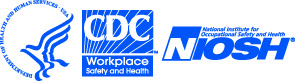 Protocol Amendment HistoryN/ARisk Identification, Assessment and Disclosure Table If all the potential risks are minimal, classify the study accordingly. *Minimal risk means the probability and magnitude of harm or discomfort anticipated in the research are not greater in and of themselves than those ordinarily encountered in daily life or during the performance of routine physical or psychological examinations or tests.REFERENCESTool:NIOSH Human Research Protocol Template* Purpose:To provide an instructional template for use in development of an Institutional Review Board (IRB) protocol submissionHow to use this template:It is important to incorporate all sections of the template into your protocol and to do so in the same order. If a section is not applicable to your study, please retain it, but indicate that it is not applicable by writing “N/A” under the section heading. Where appropriate, use cross-references, rather than duplicating text. If it is necessary to add additional subheadings at the third or lower level, please use the available heading styles so that they will be included when the table of contents is updated. This template contains two types of text:  instruction/explanatory text and example text.Instruction/explanatory text is indicated by [blue text in brackets] and should be deleted prior to finalizing the protocol. This text provides information on the content that should be included in the protocol. It also notes if a section should be left blank. For example, many headings include the instruction, “No text is to be entered in this section; rather it should be included under the relevant subheadings below.” Example text is included to further aid in protocol writing and should be modified to suit the design, and conduct of the study, or it may be deleted if it is not relevant. Within example text, a need for insertion of specific information is notated by <angle brackets>. Example text is indicated in text boxes.  Headers and footers:  The header of this template should be updated with the specific information requested in the <angled brackets>, including the shortened protocol title.  You can remove the reference to the protocol template from the footer.Version controlVersion control is important to track protocol development, revisions, and amendments. It is also necessary to ensure that the most recently updated and IRB approved version of a protocol is used by all staff conducting the study. With each revision, the version number and date located in the header of each page should be updated. When making changes to an approved and “final” protocol, the protocol amendment history should be maintained (see Section 8.56, Protocol Amendment History).The latest version will be next in number, for instance protocol XX-NIOSH-xx_v1 would be updated to XX-NIOSH-xx_v2.AbbreviationSpecial termCOPDChronic obstructive pulmonary diseaseNMRDNon-malignant respiratory diseaseHRCTHigh-resolution Computed TomographyALARAAs low as reasonably achievableACRAmerican College of RadiologyHIPPAHealth Insurance Portability and Accountability ActStudy Description:Objectives:To contribute to a better understanding of the use of digital analysis of HRCT images in the evaluation of work-related small airways disease.Study Population:Sample Size: Description of Sample: Special Populations: NIOSH Staff as Human Subjects: Recruitment:  Study Procedures/Design:Duration of tests and/or study:Key Words:Primary Study ContactName: Primary Study ContactTitle: Primary Study ContactDivision/Branch: Primary Study ContactEmail: Primary Study ContactPhone: Primary Study ContactRole in Study: Investigator Name: Investigator Title: Investigator DLO (or other organization): Investigator Role in Study:  Investigator Name:  Investigator Title:  Investigator DLO (or other organization):  Investigator Role in Study: Investigator Name: Investigator Title: Investigator DLO (or other organization): Investigator Role in Study: Partner Institution(s)Institution Name: 
Address: 
Contact Person/Local Investigator: 
Phone Number: 
Fax Number: 
Email: ObjectivesData Collection and MeasuresJustification for MeasuresPrimaryPrimaryPrimaryThe primary objective is to contribute to a better understanding of the use of digital analysis of HRCT images in the evaluation of work-related small airways disease.Potential research-related harm or discomfort or inconvenience to subjectProbability?(Percentage, if known, or:NegligibleLowMediumHigh)Severity of Risk? 4 - Severe3 - Marginal2 - Low1 - Negligible)Is this a minimal risk?Will this risk be minimized and if so, how?If applicable, page where this is described in protocolIf applicable, section where it is described in Informed Consent Form (ICF)FormRadiation exposureLow4NoHRCT scans will be performed using the as low as reasonably achievable (ALARA) principles to minimize the risk of radiation exposure. Section 4, Page 17-18ICF, Section 7Discomfort or claustrophobiaLowLowYesParticipants who experience any discomfort or claustrophobia may withdraw at any point from the study without prejudice to themselves  Section 4, Page 17-18ICF, Section 7Breach in confidentialityLowLowYesHHIPA Laws will be followed at the radiology facility and NIOSH will remove the research participation name and identifying factors. Transfer of information will follow secure data transfer processes listed in the protocol. Section 4, Page 17-18ICF, Section 7Unnecessary follow up testing because clinical results are outside the “normal” rangeLowLowYesResearch participants will have the opportunity to accept or decline the clinical results of their HRCT scan. Section 4, Page 17-18ICF, Section 7Psychological effects from receiving results outside the “normal” range.LowLowYesResearch participants will have the opportunity to accept or decline the clinical results of their HRCT scan.Section 4, Page 17-18ICF, Section 7Consent for a High-resolution computed tomography (HRCT) Study of the ChestLong-term Respiratory Diseases among Former Styrene-Exposed WorkersYou are being asked if you would like to volunteer for a research study. This document gives you information about the study. A member of the research team will review this study with you. They will answer all your questions. Please read the information below. Ask questions about anything you do not understand before deciding if you want to volunteer. Key Information: This study will be done to help the National Institute for Occupational Safety and Health (NIOSH) understand the long-term respiratory health effects among styrene-exposed workers and help develop effective prevention strategies for future styrene-exposed workers. This study will be done once at XXX Radiology Center in Bellingham/Kelso, WA and take less than 1 hour. During this research project, you will have an X-ray test called a high-resolution computed tomography (HRCT) scan of the chest. HRCT scans have been found to be more effective in identifying small airway lung diseases. The HRCT scan will help NIOSH understand the long-term health effect of styrene-exposed workers. This X-ray test exposes you to radiation. Radiation is a risk factor for cancer. The risk of cancer is related to radiation dose. The HRCT scans will be done using the lowest possible dose of radiation. The radiation dose you will receive during the scan is between 3 and 4 millisieverts (mSv). For comparison, the radiation dose associated with chest X-ray is 0.1 to 0.2 mSv, and the natural background radiation dose from sources in the environment is between 2 and 3 mSv per year. This study is completely voluntary. You may choose to be in this study or not. You may drop out of the study at any time, for any reason without penalty or loss of benefit to which you are otherwise entitled. Some individuals may not choose to participate due to the inconvenience of having to travel to radiology facility, the time involved in participating in the HRCT scan, or feeling uncomfortable with providing personal medical information to the federal government. However, this could be an opportunity for you to receive this expensive medical test for free.Who is doing the study?The National Institute for Occupational Safety and Health (NIOSH) is a federal agency that studies worker safety and health. We are part of the Centers for Disease Control and Prevention (CDC).Why is NIOSH doing this study? This study is to understand the long-term respiratory health effects among styrene-exposed workers and develop effective prevention strategies. HRCT scans have been found to be more effective in detecting lung diseases like obliterative bronchiolitis, which is a rare, irreversible lung disease defined by narrowing of the bronchioles from inflammation and fibrotic changes. The HRCT scan will help NIOSH understand the long-term health effect of styrene-exposed workers. What is required for me to participate?In order to join this study, you must have completed the medical survey in XXX and worked in a department at Uniflite or Tollycraft boatbuilding plants with a history of a high exposure to styrene. Additionally, you reported respiratory symptoms (coughing, shortness of breath, or wheeze) or your lung test results were outside the normal range. You must also review and sign this informed consent form.What will I be asked to do?High-resolution computed tomography (HRCT) of the chest:This is an X-ray test. We will request you to wear a gown and remove metallic objects such as jewelry. We will ask you to lie down on the scanner table. We will then ask you to take a deep breath, hold it, and then blow out. The test will take about 15 minutes.When and where will you need me?This test will be done at XXX in Bellingham/Kelso, WA.The consent form and HRCT scan should take less than an hour, which includes any time waiting.Are there any risks?This X-ray test exposes you to radiation. Radiation is a risk factor for cancer. The risk of cancer is related to radiation dose. The HRCT scans will be done using the principle to administer the lowest possible dose of radiation. The radiation dose you will receive during the scan is between 3 and 4 millisieverts (mSv). For comparison, the radiation dose associated with chest X-ray is 0.1 to 0.2 mSv, and the natural background radiation dose from sources in the environment is between 2 and 3 mSv per year.If you are pregnant or may be pregnant, you will not be allowed to have the HRCT scan because of potential risk of radiation to the unborn baby. A test result may be outside the range of "normal" even though nothing is wrong. This could result in your healthcare provider recommending further medical testing that, ultimately, may not have been necessary.HRCT scans might identify abnormalities such as mass-like lesions that require further medical testing by your personal healthcare provider and cause a psychological effect. Unintentional disclosure of personal identifiable information collected during the HRCT scan.NIOSH will take precautions to minimize potential risks. The HRCT scans will be done using the principle to administer the lowest possible dose of radiation. To minimize unintentional disclosure of personal identifiable information, all documents will be stored in a locked cabinet or on a secure server only accessible to a limited number of study investigators. All testing results or samples will be labeled with a unique ID number.Is my participation voluntary?This study is completely voluntary. You may choose to be in this study or not. You may drop out of the study at any time, for any reason without penalty or loss of benefits to which you are otherwise entitled.What if I’m harmed?NIOSH will summon the medical treatment staff at the XXX radiology center. If NIOSH finds your injury was a direct result of participation in the study and if appropriate documentation is provided, NIOSH may provide short-term medical treatment that it deems necessary to treat the immediate medical needs arising from the injury. In general, no long-term medical care or financial compensation of research-related injuries will be provided by NIOSH, the CDC, or the Federal Government. However, if you believe NIOSH has been negligent in conducting the research study and you believe you have suffered a harm as a result, you have the right to pursue a legal remedy under the Federal Tort Claims Act (28 U.S.C. §§ 2671-2680 and 28 U.S.C. § 1346(b)). To learn more about how to file a Federal Tort claim, call the General Law Division of the HHS Office of the General Counsel at (202) 619-2155 or go to https://www.hhs.gov/about/agencies/ogc/key-personnel/general-law-division/index.html.Will I be reimbursed or paid?We will not pay or reimburse you for taking part.Are there other benefits?You will receive this medical test free of charge.Workers exposed to styrene may benefit from the results of this evaluation.How will I receive my results?At the bottom of the consent form, you will be given the option to accept or decline your HRCT scan results. If you choose to receive your results, NIOSH will provide you with the results of your HRCT scan. We will mail your results in a letter to the address you provide. If the clinical read of your HRCT scan identifies any urgent medical concerns, a NIOSH physician will contact you by phone within in 3-5 days after the scan. Otherwise, individual HRCT scan results will be mailed in 1-2 months from the date of your scan. We will present summarized lung function and HRCT scan results to the whole cohort in Bellingham, WA and Kelso, WA once all test results have been analyzed. When this presentation has been scheduled, you will receive an invitation.Will my personal information be kept private?This research is covered by a Certificate of Confidentiality from the Centers for Disease Control and Prevention. The researchers with this Certificate may not disclose or use information, documents, or biospecimens that may identify you in any federal, state, or local civil, criminal, administrative, legislative, or other action, suit, or proceeding, or be used as evidence, for example, if there is a court subpoena, unless you have consented for this use. Information, documents, or biospecimens protected by this Certificate cannot be disclosed to anyone else who is not connected with the research except, if there is a federal, state, or local law that requires disclosure (such as to report child abuse or communicable diseases but not for federal, state, or local civil, criminal, administrative, legislative, or other proceedings, see below); if you have consented to the disclosure, including for your medical treatment; or if it is used for other scientific research, as allowed by federal regulations protecting research subjects. The Certificate cannot be used to refuse a request for information from personnel of the United States federal or state government agency sponsoring the project that is needed for auditing or program evaluation by the CDC which is funding this project or for information that must be disclosed in order to meet the requirements of the federal Food and Drug Administration (FDA). You should understand that a Certificate of Confidentiality does not prevent you from voluntarily releasing information about yourself or your involvement in this research. If you want your research information released to an insurer, medical care provider, or any other person not connected with the research, you must provide consent to allow the researchers to release it. HS System of Records Notices (SORNs) are required for studies in which the Privacy Act is relevant. As required by The Privacy Act, HHS publishes SORNs to give public notice of the records it keeps. These are found by personal identifiers. Each SORN describes the types of information contained in the records, the legal right for collecting and keeping the records, and how the records are used within HHS. It also contains the purposes (referred to as “routine use”) for which HHS may share the records to non-HHS parties without the participant’s consent. 09-20-0147 Occupational Health Epidemiological Studies and EEOICPA Program Records and WTC Health Program Records. Categories of Individuals Covered by the System: The segment of the population exposed to physical and/or chemical agents or other workplace hazards that may damage the human body in any way. NIOSH is authorized to collect your personal information and will protect it to the extent allowed by law. This research study will result in identifiable information that will be placed in a locked environment on a secured NIOSH campus. Only de-identified study information will be utilized in the research data reports and publications. De-identified information could also be used for future research studies or distributed to another investigator for future research studies without additional informed consent from you or a legal representative. NIOSH may collect and keep information about you, including your results from this study, along with your personal identifiable information collected based on three laws passed by Congress. These laws are: 1) The Public Health Service Act (42 U.S.C. 241)2) The Occupational Safety and Health Act (29 U.S.C. 669) 3) The Federal Mine Safety and Health Act of 1977 (30 U.S.C. 951) Future ResearchIdentifiers might be removed from the identifiable private information and that, after such removal, the information could be used for future research studies or distributed to another investigator for future research studies without additional informed consent from you or your legally authorized representative.Whom can I talk to if I have questions?For questions about this research study, including concerns and complaints, contact the principal investigator, Suzanne Tomasi, DVM, MPH at (304) 285-6115, yxc4@cdc.gov, or 1-800-232-2114.For questions about your rights, your privacy, or harm to you, contact the Chair of the NIOSH Institutional Review Board in the Human Research Protection Program at (513) 533-8591.Requesting Results of the HRCT Scan                  I would like to receive my HRCT scan results. Please mail them to me at the following address:               ___________________________________________________________________                  If urgent, please call me at: __________________________________________________________                I would like to only receive my HRCT scan results if they suggest that medical follow-up is need                I do not want to receive any of my HRCT scan results. Your signatureI was told about this test. Any questions I had were answered. I agree to be in this test. ___________________________________________________________Printed name of participant [Optional]                                                                          ___________________________________________________________Participant signature                                          Date                       I have accurately described about this test to the participant.___________________________________________________________NIOSH representative signature                                   DatePotential research-related harm or discomfort or inconvenience to subjectProbability?(Percentage, if known, or:NegligibleLowMediumHigh)Severity of Risk? 4 - Severe3 - Marginal2 - Low1 - Negligible)Is this a minimal risk?Will this risk be minimized and if so, how?If applicable, page where this is described in protocolIf applicable, section where it is described in Informed Consent Form (ICF)FormRadiation exposureLow4NoHRCT scans will be performed using the as low as reasonably achievable (ALARA) principles to minimize the risk of radiation exposure. Section 4, Page 17-18ICF, Section 7Discomfort or claustrophobiaLowLowYesParticipants who experience any discomfort or claustrophobia may withdraw at any point from the study without prejudice to themselves  Section 4, Page 17-18ICF, Section 7Breach in confidentialityLowLowYesHHIPA Laws will be followed at the radiology facility and NIOSH will remove the research participation name and identifying factors. Transfer of information will follow secure data transfer processes listed in the protocol. Section 4, Page 17-18ICF, Section 7Unnecessary follow up testing because clinical results are outside the “normal” rangeLowLowYesResearch participants will have the opportunity to accept or decline the clinical results of their HRCT scan. Section 4, Page 17-18ICF, Section 7Psychological effects from receiving results outside the “normal” range.LowLowYesResearch participants will have the opportunity to accept or decline the clinical results of their HRCT scan.Section 4, Page 17-18ICF, Section 7